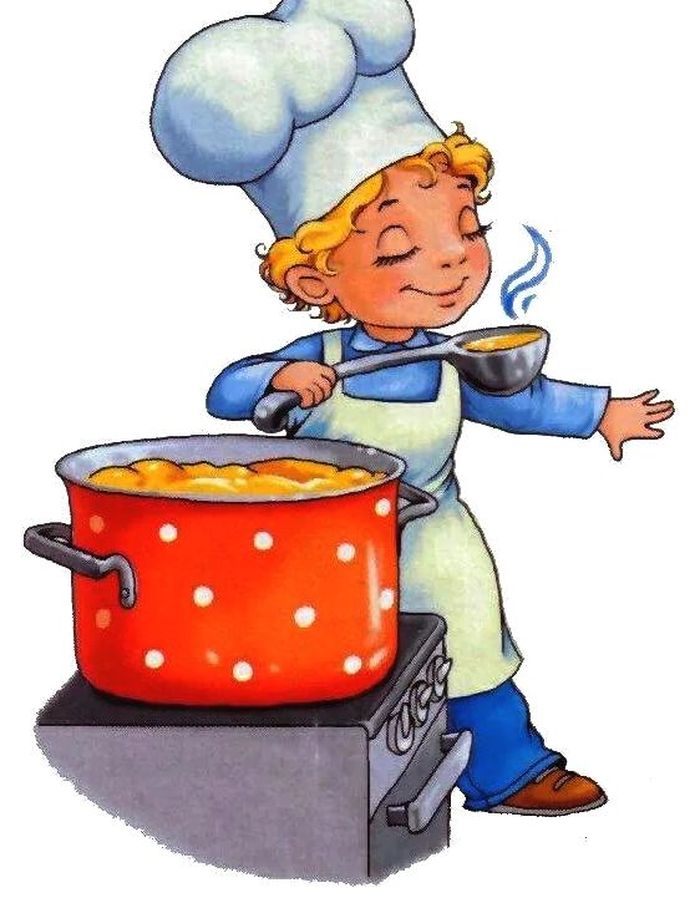 Меню 17 мая  2022г28выход  фактическийкалорийностьСтоимость блюдаЗАВТРАКСуп картофельный с макаронными250гр17418,41Хлеб пшеничный30гр411,30Компот с сухофруктами200гр942,41Обед:Каша гречневая рассыпчатая200гр25714,98Котлеты соус томатный110гр16133,19Хлеб пшеничный            хлеб ржаной50 гр  50 гр90                   861,68          1,68Компот с сухофруктами200гр948,20Помидоры соленые100гр117,72100889,57